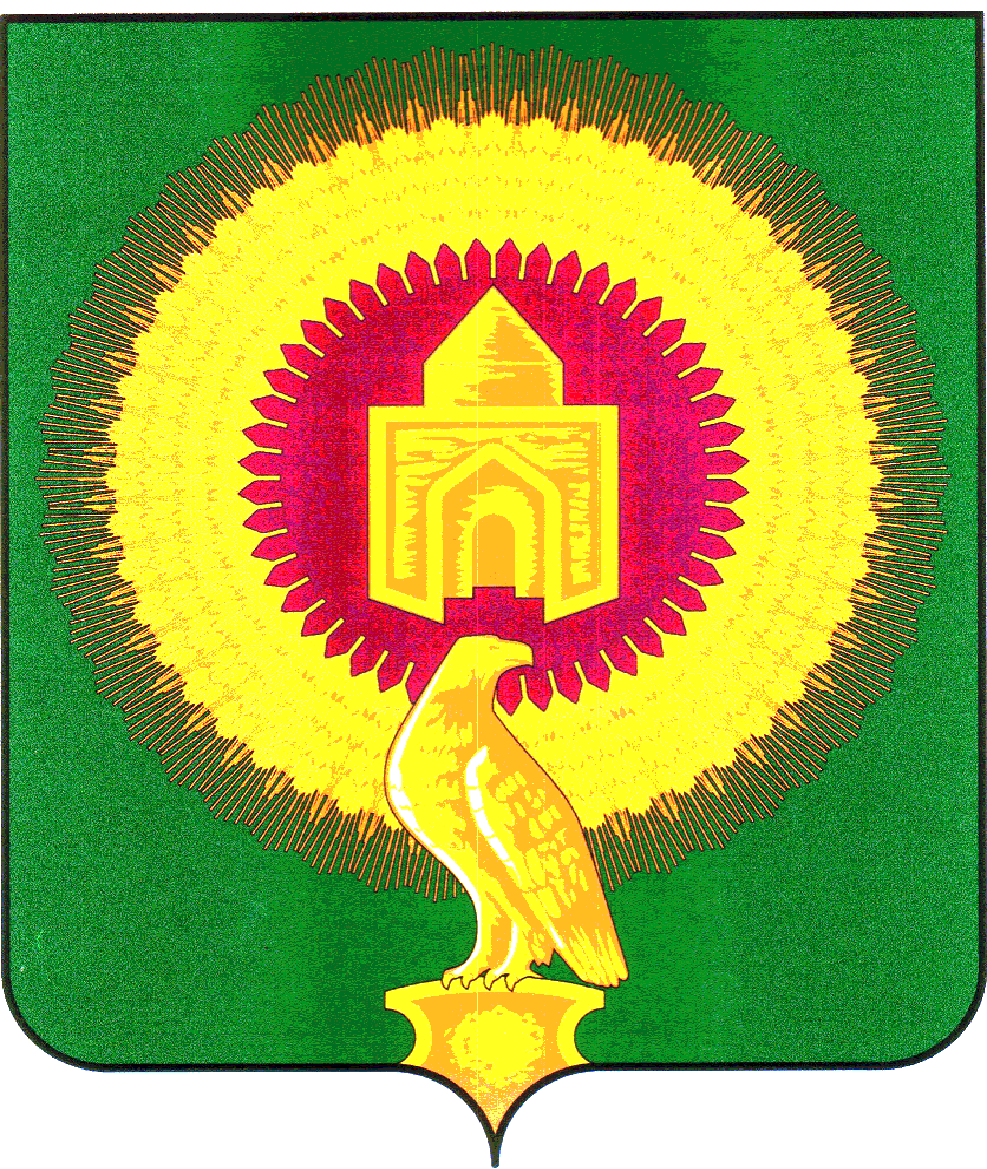 457200 с.Варна, ул.Советская,135, тел. 3-05-03,  E-mail: revotdelvarna@mail.ruУТВЕРЖДАЮ:Председатель  Контрольно-счётной палатыВарненского муниципального района______________С.Г. Колычева                 20мая 2022г.                                                                                         с.ВарнаЭкспертное заключение №8на проект решения Собрания депутатов Варненского муниципального района «Об утверждении Положения  об оплате труда работников, занятых обслуживанием органов местного самоуправления Варненского муниципального района»       Финансовая экспертиза проекта Решения «Об утверждении Положения об оплате труда работников, занятых обслуживанием органов местного самоуправления Варненского муниципального района»    проведена в целях обеспечения реализации функций финансового контроля Контрольно-счетной палаты Варненского муниципального района Челябинской области (далее – КСП) на сновании подпункта 7 пункта 1 статьи 8 Положения о КСП, утвержденного  Собранием депутатов Варненского муниципального района от  29.09.2021г. №80, пункта 1.10 плана работы КСП на 2022 год, обращения Председателя Собрания депутатов Варненского муниципального района Челябинской области от 13.05.2022г. №67/АК, распоряжения председателя КСП от 18.05.2022г.№29.ОБЩИЕ ПОЛОЖЕНИЯОснование для проведения экспертно-аналитического мероприятия: статья 9 Федерального закона от 07.02.2011 № 6-ФЗ «Об общих принципах организации и деятельности контрольно-счетных органов субъектов Российской Федерации и муниципальных образований», статья 8 Положения о КСП, утвержденного Решением Собрания депутатов Варненского муниципального района от 29.09.2021 года №80.Цель экспертно-аналитического мероприятия:- определение  соответствия  требований и предмета, изложенных в проекте решения Собрания депутатов Варненского муниципального района Решения «Об утверждении Положения об оплате труда работников, занятых обслуживанием органов местного самоуправления Варненского муниципального района»    действующим нормативным правовым актам Российской Федерации, муниципального образования Варненский муниципальный район;- осуществление  финансово-экономической  экспертизы  проекта  решения  в  части, касающейся расходных обязательств муниципального образования.  Предмет экспертно-аналитического мероприятия: проект решения Собрания депутатов Варненского муниципального района «Об утверждении Положения об оплате труда работников, занятых обслуживанием органов местного самоуправления Варненского муниципального района»    (далее — проект Решения).   Сроки проведения экспертно-аналитического мероприятия: с «19» по «20» мая 2022 года.Исполнители экспертно-аналитического мероприятия:Зам.председателя  КСП – Киржацкая О.А.Результаты экспертно-аналитического мероприятия: Представленный проект Решения разработан в пределах полномочий муниципального образования и его принятие находится в компетенции Собрания депутатов Варненского муниципального района Челябинской области.Проект Решения отвечает следующим требованиям:- текст проекта Решения изложен кратко, четко и логически последовательно, а используемые в нем термины исключают двоякое толкование;- в проекте Решения указано полное название  нормативно-правового акта, который утверждается в новой редакции;-проектом Решения отменяется действие  Положения об оплате труда работников, занятых обслуживанием органов местного самоуправления Варненского муниципального района, утвержденное  Решением Собрания депутатов Варненского муниципального района от 21.02.2017 г № 6;- проектом Решения предусмотрена дата, с  которой вступает в силу данное Решение.          Проект Решения Собрания депутатов Варненского муниципального района  представлен с приложением вышеназванного Положения в новой редакции.Экспертиза данного проекта Решения проведена на соответствие следующим нормативно-правовым актам:-Бюджетный Кодекс Российской Федерации;- Трудовой кодекс Российской Федерации;-Федеральный закон от 6 октября 2003 года № 131-ФЗ «Об общих принципах организации местного самоуправления в Российской Федерации»;      -Федеральный закон от 25.12.2008 №273-ФЗ «О противодействии коррупции»;-Федеральный закон от 19 июня 2000г. N82-ФЗ "О минимальном размере оплаты труда";-Постановление Правительства Челябинской области от 11.09.2008 г, № 275-П «О введении новых систем оплаты труда работников областных государственных учреждений и органов государственной власти Челябинской области, оплата труда которых в настоящее время осуществляется на основе Единой тарифной сетки по оплате труда работников областных государственных учреждений»;-Устав Варненского муниципального района.        В соответствии  пункта 4 статьи 86 БК РФ органы местного самоуправления самостоятельно  определяют  размеры  и  условия  оплаты труда  работников муниципальных учреждений с соблюдением требований, установленных БК РФ. Экспертизой установлено:Принятие «Положения об оплате труда работников, занятых обслуживанием органов местного самоуправления Варненского муниципального района» (далее- Положение) в новой редакции  определяет систему оплаты труда работников, осуществляющих профессиональную деятельность по профессиям рабочих. Предлагаемым к утверждению Положением определены порядок и условия труда. Оплата труда включает: -должностные оклады, которые определены  конкретными суммами в зависимости от Профессиональных квалификационных групп общеотраслевых профессий рабочих, утвержденных  приказом Министерства здравоохранения и социального развития Российской Федерации от 29 мая 2008 года N 248н "Об утверждении профессиональных квалификационных групп общеотраслевых профессий рабочих", согласно  приложению 1 к Положению размер оклада по рабочих1-й квалификационного уровня  и 1-го квалификационного разряда равен 3521,00рублей;-выплаты компенсационного характера, перечень и размеры - разделом  III Положения;-выплаты стимулирующего характера, перечень и размеры - разделом  IV  Положения.Выплаты компенсационного и стимулирующего характера устанавливаются к окладам (должностным окладам) работников по соответствующим профессиональным квалификационным группам. Согласно Приложение №1 к Положению размер  ежемесячного денежного поощрения по всем группам (разрядам) должности рабочих равен коэффициенту 1,3к должностному окладу.Положением определен  размер и условия выплаты единовременной выплаты   при предоставлении ежегодного оплачиваемого отпуска.Выплаты компенсационного и стимулирующего характера производятся по решению руководителя органа местного самоуправления Варненского муниципального района в пределах бюджетных ассигнований на оплату труда работников и конкретизируются в трудовых договорах работников .При разработке  Положения нормы Федерального закона от 19 июня 2000г. N82-ФЗ "О минимальном размере оплаты труда" соблюдены, предлагаемые к утверждению размеры окладов и предельные размеры стимулирующих  выплат в общей совокупности (оплата труда) не ниже минимального размера оплаты труда, предусмотренного законодательством.           Проект Решения «Об утверждении Положения об оплате труда работников, занятых обслуживанием органов местного самоуправления Варненского муниципального района»    к заключению прилагается (Приложение№1) .       Принятие данного нормативного правового акта потребует дополнительных  расходов местного бюджета на фонд оплаты труда работников занятых обслуживанием органов местного самоуправления Варненского муниципального района в сумме 476,9тыс.рублей. Расчет в Приложении №2.         Решением Собрания депутатов Варненского муниципального района  «О бюджете Варненского муниципального района на 2022год и плановый период 2023-2024годы» от 23.12.2021г. №130 расходы на выплаты работникам, занятых обслуживанием органов местного самоуправления Варненского муниципального района на 2022 год  утверждены в размере 4235,10тыс. рублей.В связи с принятием данного нормативного правового акта  потребуется составление новых штатных расписаний с учетом всех изменений.         В соответствии со статьей 83 БК  РФ выделение бюджетных ассигнований на увеличение бюджетных ассигнований на исполнение существующих видов расходных обязательств может осуществляться в текущем финансовом году после внесения соответствующих изменений в закон (решение) о бюджете при наличии соответствующих источников дополнительных поступлений в бюджет и (или) при сокращении бюджетных ассигнований по отдельным статьям расходов бюджета.ВыводыПо результатам рассмотрения проекта Решения Собрания депутатов Варненского муниципального района Челябинской области «Об утверждении Положения об оплате труда работников, занятых обслуживанием органов местного самоуправления Варненского муниципального района»  КСП Варненского района считает представленную редакцию Положения, определяющего размер, условия и порядок оплаты труда работников, занятых обслуживанием органов местного самоуправления Варненского муниципального района не противоречащей действующему законодательству, нормы и требования Положения- обоснованными при условии  внесения соответствующих изменений в закон (решение) о бюджете при наличии соответствующих источников дополнительных поступлений в бюджет и (или) при сокращении бюджетных ассигнований по отдельным статьям расходов бюджета.. ПредложенияПроект Решения Собрания депутатов Варненского муниципального района Челябинской области «Об утверждении Положения об оплате труда работников, занятых обслуживанием органов местного самоуправления Варненского муниципального района»  рекомендован к принятию в установленном порядке в представленной редакции с учетом внесения соответствующих изменений в закон (решение) о бюджете при наличии соответствующих источников дополнительных поступлений в бюджет и (или) при сокращении бюджетных ассигнований по отдельным статьям расходов бюджета.Заключение составлено на 5 страницах в 2 экземплярах. Приложения:1.Проект Решения «Об утверждении Положения об оплате труда работников, занятых обслуживанием органов местного самоуправления Варненского муниципального района» на 10листах2. Расчет Фонда оплаты труда на 1 листе.Зам.председателя                                                                   О.А. Киржацкая КОНТРОЛЬНО-СЧЕТНАЯ ПАЛАТА ВАРНЕНСКОГО МУНИЦИПАЛЬНОГО РАЙОНА ЧЕЛЯБИНСКОЙ ОБЛАСТИКОНТРОЛЬНО-СЧЕТНАЯ ПАЛАТА ВАРНЕНСКОГО МУНИЦИПАЛЬНОГО РАЙОНА ЧЕЛЯБИНСКОЙ ОБЛАСТИКОНТРОЛЬНО-СЧЕТНАЯ ПАЛАТА ВАРНЕНСКОГО МУНИЦИПАЛЬНОГО РАЙОНА ЧЕЛЯБИНСКОЙ ОБЛАСТИ